True or False?  Circle the right answer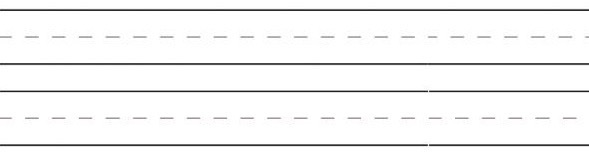 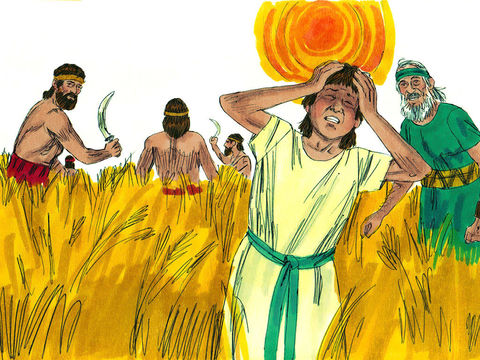 What Happened First?3.  Number the circles from 1 to 6 to put the story in the right order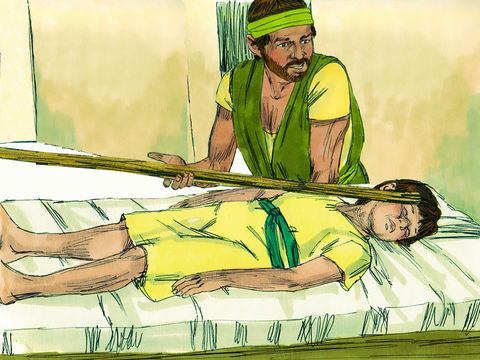 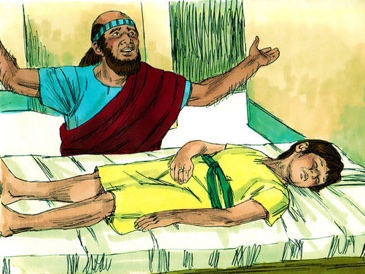 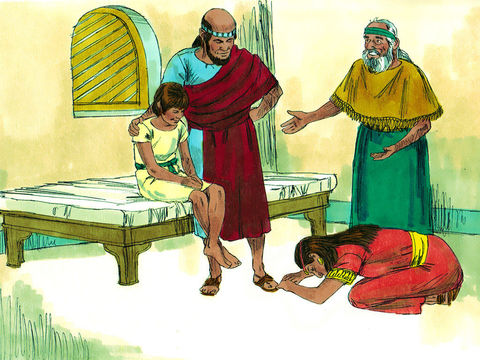 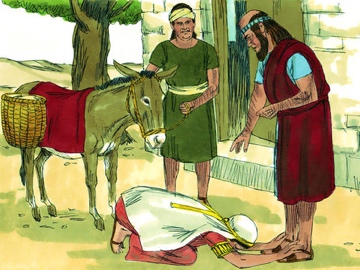 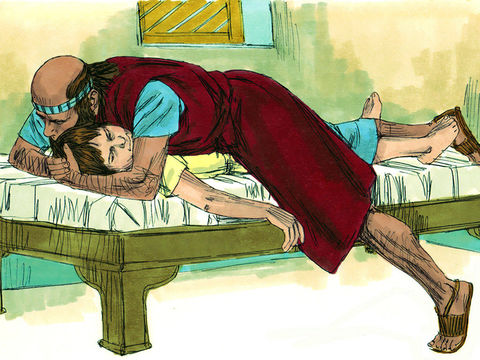 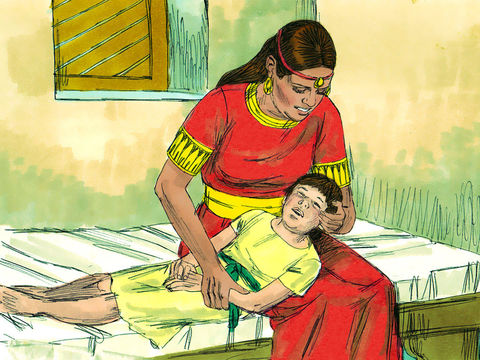 Thinking Question:  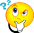 4. Why did the Shunamite woman go to Elisha for help when her son died?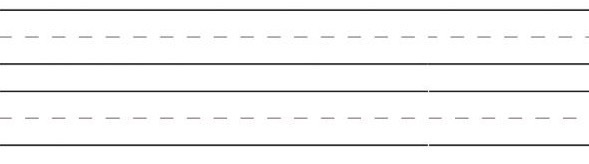 Circle the right answer to fill in the blank:4. Nothing is too hard for God.  He can even raise the ______________________________.  Jesus will do this work for God when he returns to the _________________________.”God answered the prayer of Elisha.  He hears and answers the prayers of all those who believe and obey him.  What are some things that you can pray to God for?  Draw or write them in the box below.